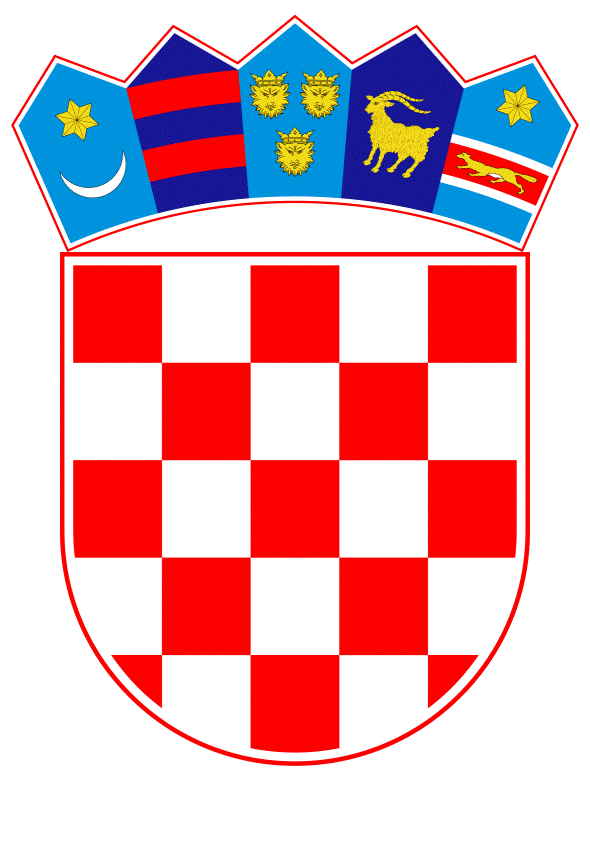 VLADA REPUBLIKE HRVATSKEZagreb, 16. ožujka 2023.______________________________________________________________________________________________________________________________________________________________________________________________________________________________Na temelju članka 31. stavka 2. Zakona o Vladi Republike Hrvatske („Narodne novine“, broj 150/11, 119/14, 93/16, 116/18 i 80/22), a u vezi sa člankom 8. podstavkom 5. Zakona o razvojnoj suradnji i humanitarnoj pomoći inozemstvu („Narodne novine“, broj 146/08), Vlada Republike Hrvatske je na sjednici održanoj __________ donijelaO D L U K Uo upućivanju humanitarne pomoći stanovništvu na potresom pogođenim područjimaRepublike Turske i Sirijske Arapske RepublikeI.Prihvaća se prijedlog Ministarstva vanjskih i europskih poslova dostavljen Vladi Republike Hrvatske dopisom KLASA: 018-04/23-24/3, URBROJ: 521-VIII-03-23-5 od 10. ožujka 2023. godine, o upućivanju humanitarne pomoći stanovništvu Republike Turske i Sirijske Arapske Republike, povodom Međunarodne donatorske konferencije za stradale u potresu u Turskoj i Siriji, doprinosom u ukupnom iznosu od 3.700.000,00 eura.II.Zadužuje se Ministarstvo vanjskih i europskih poslova da u provedbi aktivnosti iz točke I. ove Odluke pripremi u suradnji s odgovarajućom međunarodnom organizacijom ili na drugi odgovarajući način, provedbu projekta i aktivnosti upućivanja humanitarne pomoći stanovništvu Republike Turske, u vrijednosti od 3.500.000,00 eura.Zadužuje se Ministarstvo vanjskih i europskih poslova da u provedbi aktivnosti iz točke I. ove Odluke uplati doprinos u iznosu od 200.000,00 eura Međunarodnom odboru Crvenog križa (dalje u tekstu: ICRC), u svrhu upućivanja humanitarne pomoći stanovništvu Sirijske Arapske Republike.III.Ovlašćuje se dr. sc. Gordan Grlić Radman, ministar vanjskih i europskih poslova za sklapanje tipskog sporazuma s odgovarajućom međunarodnom organizacijom ili provedbenim tijelom, te s ICRC-em, u svrhu provedbe aktivnosti iz točke II. ove Odluke.     IV. Financijska sredstava za provedbu ove Odluke osigurat će se preraspodjelom u Državnom proračunu Republike Hrvatske za 2023. godinu i projekcijama za 2024. i 2025. godinu na razdjel Ministarstva vanjskih i europskih poslova. V.Ova Odluka stupa na snagu danom donošenja.KLASA:URBROJ:Zagreb,	___________ 2023.P R E D S J E D N I K          mr. sc. Andrej Plenković OBRAZLOŽENJESukladno članku 8. podstavku 5. Zakona o razvojnoj suradnji i humanitarnoj pomoći inozemstvu („Narodne novine“, br. 146/08), Ministarstvo vanjskih i europskih poslova pripremilo je prijedlog Odluke Vlade Republike Hrvatske o upućivanju humanitarne pomoći stanovništvu na potresom pogođenim područjima Republike Turske i Sirijske Arapske Republike, povodom Međunarodne donatorske konferencije za stradale u potresu u Turskoj i Siriji, koja će se održati 20. ožujka 2023. godine u Bruxellesu, te ga upućuje Vladi Republike Hrvatske na donošenje na temelju članka 31. stavka 2. Zakona o Vladi Republike Hrvatske („Narodne novine“, br. 150/11, 119/14, 93/16, 116/18 i 80/22).Dana 6. veljače 2022. godine razoran potres jakosti 7,8 po Richteru pogodio je Republiku Tursku (dalje u tekstu: Turska) i sjeverozapadni dio Sirijske Arapske Republike (dalje u tekstu: Sirija). Turska Agencija za izvanredne situacije prijavila je preko 45.000 smrtnih slučajeva, više od sto tisuća ozlijeđenih, a srušeno je ili oštećeno najmanje 47 tisuća građevina. Proglašeno je izvanredno stanje za razdoblje od tri mjeseca u deset od jedanaest najteže pogođenih provincija, a evakuirano je više od 1,9 milijuna stanovnika iz dvanaest najteže stradalih gradova. Prema pozivu Ureda za koordinaciju humanitarnih poslova Ujedinjenih naroda (dalje u tekstu: OCHA) za pružanje humanitarne pomoći Turskoj za razdoblje veljača – travanj 2023. godine, procjenjuje se kako u jedanaest najteže pogođenih provincija, u kojima živi ukupno 15,6 milijuna ljudi, najmanje 9,1 milijuna ljudi trpi posljedice potresa. Pritom su veliku štetu pretrpjele obrazovne i zdravstvene ustanove, poput škola, bolnica i rodilišta, što žene i djecu čini osobito ranjivim u ovoj situaciji. Potrebe za humanitarnom pomoći stanovništvu Turske procjenjuju se na 1 milijardu američkih dolara. Prema pozivu OCHA-e za pružanje humanitarne pomoći potresom pogođenoj Siriji za razdoblje veljača – svibanj 2023. godine, procjenjuje se da je 8,8 milijuna ljudi izravno pogođeno posljedicama potresa, što na 15,3 milijuna ljudi koji su prije potresa bili u potrebi za humanitarnom pomoći, rezultira rekordnim potrebama sirijskog stanovništva za pomoći. Nekoliko čimbenika dodatno utječe i pogoršava ozbiljnost humanitarne situacije, poput logističkih i ograničenja pristupa zahvaćenim područjima, zimski uvjeti, ali i trenutna epidemija kolere. Procjene potreba za humanitarnom pomoći stanovništvu Sirije znatno su porasle od inicijalnih. OCHA u svojem revidiranom pozivu za humanitarnu pomoć potrebe procjenjuje na 397,6 milijuna američkih dolara, dok je Međunarodni odbor crvenog križa (dalje u tekstu: ICRC) procjenu inicijalnih potreba uvećao za dodatnih 29.200.000,00 CHF, čime je ukupni iznos ciljane pomoći za oko 2,5 milijuna stanovnika Sirije porastao na 200.943.000,00 CHF. ICRC je prisutan u Siriji od 1967. godine i od prvog dana potresa u suradnji s lokalnim partnerima, organizacijama Međunarodnog crvenog križa i Crvenog polumjeseca, pruža pomoć unesrećenima vodeći se humanitarnim načelima, te uspijeva održati prisutnost u kompleksnoj i visokorizičnoj situaciji na terenu.   Nastavno, Europska komisija i švedsko Predsjedništvo Vijećem Europske unije suorganiziraju  Međunarodnu donatorsku konferenciju u svrhu mobilizacije sredstava međunarodne zajednice za stradale u potresu u Turskoj i Siriji, koja će se održati 20. ožujka 2023. u Bruxellesu. Primarno se žele adresirati rana rehabilitacija i najneposrednije potrebe, a u pogledu Sirije humanitarni aspekt. Konferencija je osobito važna kao gesta kojom Europska unija djelatno pokazuje koliko je Turska važan europski partner. Od država članica Europske unije očekuju se stoga konkretni doprinosi zajedničkim europskim naporima u pružanju pomoći stradalom stanovištu, u čemu će Vlada Republike Hrvatske aktivno sudjelovati. Slijedom navedenog, zadužuje se Ministarstvo vanjskih i europskih poslova da pripremi u suradnji s odgovarajućom međunarodnom organizacijom ili na drugi odgovarajući način provedbu projekta i aktivnosti upućivanja humanitarne pomoći stanovništvu Turske, u vrijednosti od 3.500.000,00 eura. Također, uslijed povećanih potreba za humanitarnom pomoći stradalom stanovništvu Sirije, zadužuje se Ministarstvo vanjskih i europskih poslova da uplati doprinos u iznosu od 200.000,00 eura ICRC-u.Ovlašćuje se ministar vanjskih i europskih poslova za sklapanje tipskog sporazuma s odgovarajućom međunarodnom organizacijom ili provedbenim tijelom u svrhu upućivanja humanitarne pomoći stanovništvu Turske, te za sklapanje tipskog sporazuma s ICRC-em u svrhu uplate doprinosa, sukladno ovoj Odluci.     Humanitarnom pomoći stradalom stanovništvu Turske i Sirije te sudjelovanjem na Međunarodnoj donatorskoj konferenciji za stradale u potresu u Turskoj i Siriji, koja će se održati 20. ožujka 2023. godine u Bruxellesu, Vlada Republika Hrvatske nastavlja aktivno pridonositi naporima međunarodne zajednice u pružanju humanitarne pomoći stanovništvu stradalom u razornom potresu u Turskoj i Siriji.Financijska sredstava za provedbu ove Odluke osigurat će se preraspodjelom u Državnom proračunu RH za 2023. godinu i projekcijama za 2024. i 2025. godinu na razdjel Ministarstva vanjskih i europskih poslova, aktivnost A777058 – Pomoći organizacijama koje se bave razvojnom suradnjom i humanitarnom djelatnošću u inozemstvu, poziciju 3621 – Tekuće pomoći međunarodnim organizacijama te institucijama i tijelima EU, izvor financiranja - 11. Predlagatelj:Ministarstvo vanjskih i europskih poslovaPredmet:Prijedlog odluke o upućivanju humanitarne pomoći stanovništvu na potresom pogođenim područjima Republike Turske i Sirijske Arapske Republike